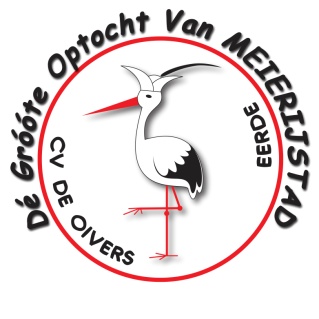 BijlageAanvullend Reglement Carnavalsoptocht    C.V. De Oivers Het aantal deelnemers per groep/wagen bij inschrijving zo nauwkeurig mogelijk invullen. Wordt dit aantal met 25% overschreden betekent dit automatische uitsluiting voor onze optocht voor het volgende jaarDe optochtcommissie van C.V. De Oivers bepaalt of een groep/wagen een toegevoegde waarde heeft voor de optocht in OiverslandVoor, tijdens en na de optocht in Oiversland wordt er gecontroleerd of de groep(en)/wagen(s) zich aan de gemaakte afspraken hebben gehoudenDe contactpersoon en/of de chauffeur van de groep/wagen is voor de optochtcommissie te allen tijden het aanspreekpuntHet is niet toegestaan om personen op de wagens te vervoeren buiten de optocht. Het begin en einde van de optocht zijn duidelijk aangegeven